Grove Academy 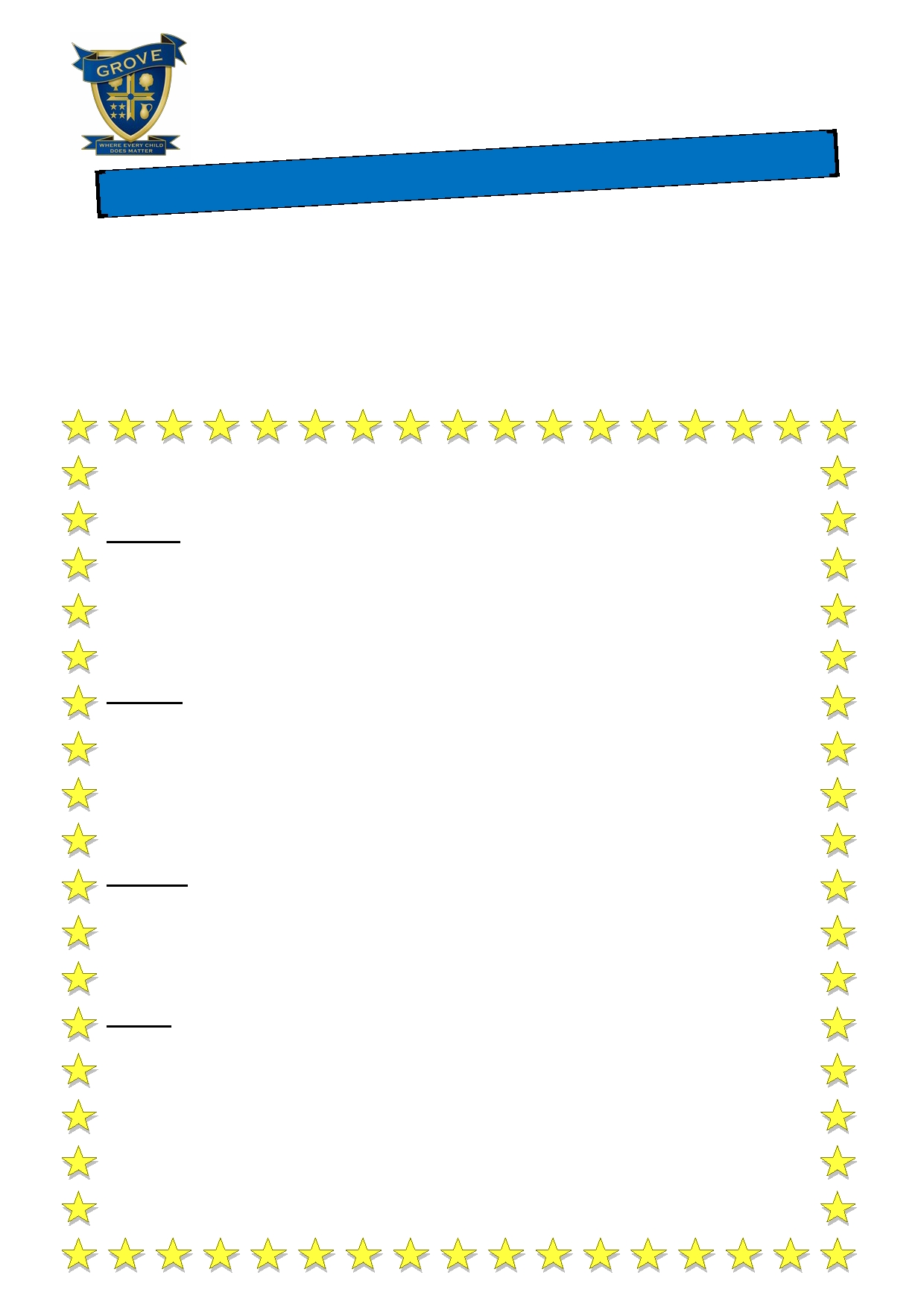 Attendance Newsletter 2017/2018 A is for Attendance! Welcome to our school newsletter dedicated to school attendance. Attendance at Grove Academy as at 25th May 2018 stood at 94.85%, 2.65% below our whole school target. With your continued support we are sure that we shall achieve our school target of 97.5% Thank you to all of our parents/carers who have continued to support our school attendance. Celebrate! The following children received certificates for 100% attendance at school for Summer Term 1. Gryffindor — Lauren A, Amira A, Oliver A, Sham, Emma A, Harun A, Caine A, Soureya B, Ellie-Mae B, Rosie B, Daniel B-G, Dalton B, Liala C, Ruben C, Lily C, Layla C, Edward C, Oscar C, Chloe C, Ellie D-E, Finlay D, Charlie F, Callum F, Maddison F, Amelia G, Trinity G, Kayla H, Kamran H, Reece H, Varin I, George J, Scarlett K, Reece L, Zachary L, Nadine L, Christabel M, Igor M, Jacob M, Paige M, Bartosz M, Shahram M, Phoebe M, Dylan M, Louis M, Daisie-M M, Ryan P , Finlay R, Abigail R, Erin R, Tawana S, Sophie S, Demi-Leigh S, Peyton S, Leo S, Tamana S, Lakshay S, Leon S, Joseph S, Tommy S, Birhat S, Deniel T, Harry T, Chloe W, Finley W, Emily W Hufflepuff — Minnah A, Ayisha A, Theo A-B, Demi A, Maisie A, Musa A, Sumaiya A, Rawan A, Roxie A, Salaam A, Heidi A, Tiffany A, Hannah B, Rayan B, Kyle B, Logan B O'M, Karina B, Isabel B, Jayden B, Olivia C, Owen C, Harry C, Lacey C, Ole D-M, Kelsey D, Katie F, Steph G, Leyla H, Liam H, Lily-Ann H, Samuel H, Jack H, Edie-Mae H, Hollie H-K, Alfie H, Ruby H, Idris I, Ella I, Alfie J, Matilda K, William K, Lillie-Jo L-C, Isabelle L, Aidan L, Joel L, Alyana M, Lily-May M, Emily M, Isla M, Tion G-G, Trae G-G, Emily M, Isaac M, Emaan N, Sophie-Anne O, Harvey P-W, Libby P, Yousha PR, Freya R, Layton R, Malk S, Mia S, Manpreet K, Logan S, Curtis S, Maisie T, Charlotte T, Sophie W, Alexandra W, Isabelle W, Raheem Y-V, Abdullah Z Ravenclaw — Jack A, Ben A, Azaan A, Saros A, Tylese A, Lily-Rose A, Ethan B, Thomas B-H, Kyle B, Harry B, Reily C, Emily D, Maddison D, Milka E, Sharmaine F, Poppy F, Ben G, Alex H, Caitlin H, Melika H-A, Lewis H, Ali Murtaza-H, Anisah K, Mischa L, Rhys L, Mollie L-M, Finlay M, Aatif M, Maxwell M, James O'D, William O, Alfie P, Nile P, Aroona R, Holly R, Nashra R, Zhear R, Antoni R, Lewis R, Nyasha S, Layton S, Emmanuel S, Ruby S, Brooke S, Ellyssia-Mae F, Rhys S, Luca S, Jereal T, Libby W, Fran W, Sadie W, Talulah W, Paige W, Isma Y, Damilola Y Slytherin — Adam A-I, Ahmed A, Joseph A, Sam A, Charlie A, Keira B, Garry B, Ethan B, Zak B, Alfie C, Emily C, Kyle D, Amy-Leigh D, Safira D, Kyran D, Kyle E, Saoirse E, Leila E, Claudiu F, Corey F, Jessica F, Olivia F, Samuel F, Grayson G, Tia G, Alex H, Bradley H, Khizer H, Henry H, Lily H, Chloe H, Lucy H, Alfie H, Ethan H, Madeline H, Isaac H, Rhys H, Oliver H, Vina I, Archie J, Jack J, Matthew J, Evangelien K, Amjad M, Isaac M, Missi-Jaye M, Melissa N, Kane N, Junior P, Noah P, Mahmoona R, Ta-Ha S, Thomas S, James S, Nicolas T, Joshua V, Ellie W, Macey-Mai W, Sophie W, Zoya Z Class attendance for Summer Term 1 - Well done Hufflepuff AC 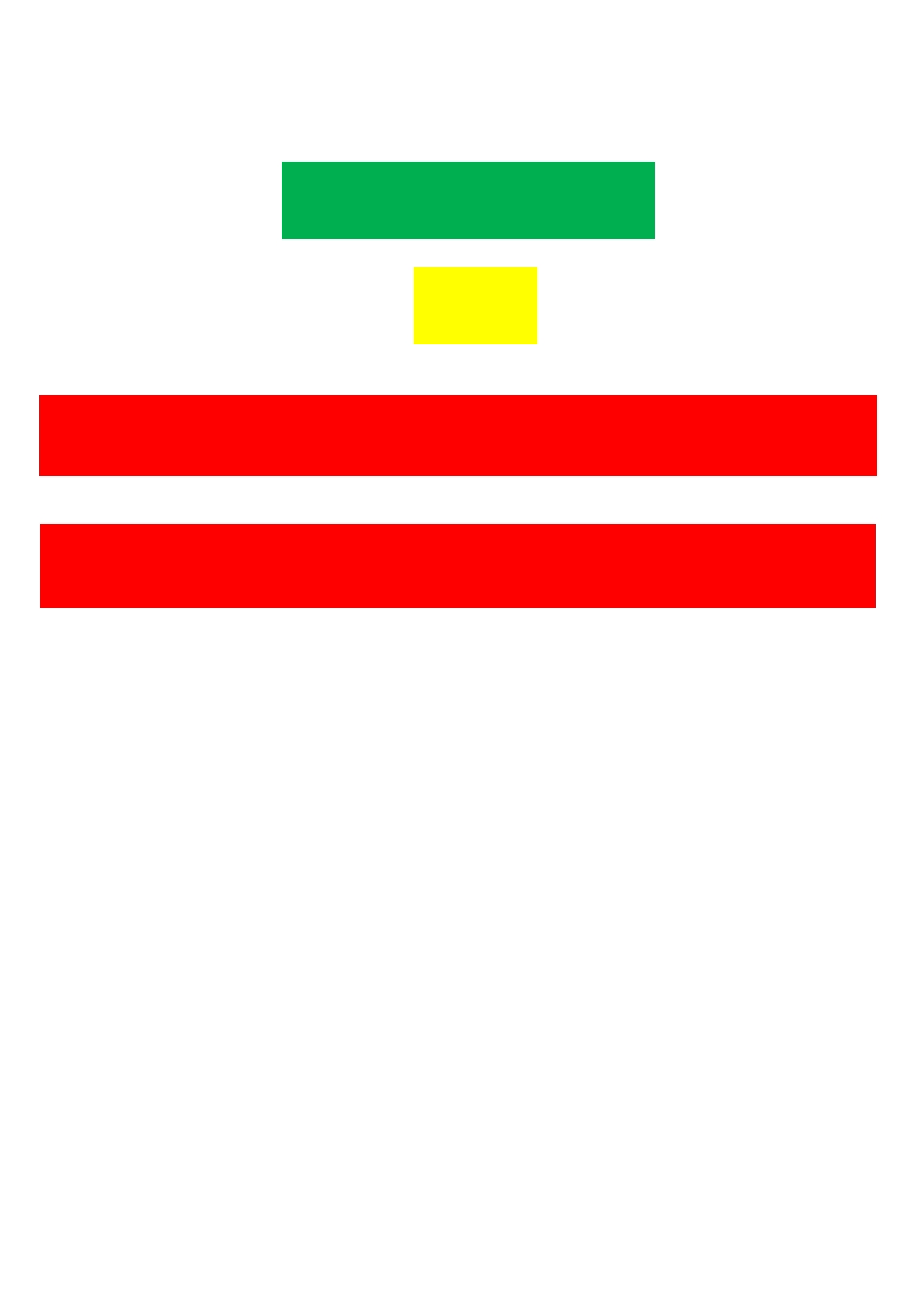 Huff AC 	Raven JW 	Slyth HC 98.4% 	98% 	97.2% Huff JW 96.5% Huff RM 	Raven LS 	Slyth HJ 	Gryff LD 	Huf AB 	Raven SC 95.7% 	95.6% 	95.5% 	95.3% 	95.2% 	95.1% Raven MF 	Gryff GJ 	Slyth CB 	Gryff RC 	Slyth RL 	Gryff CD 95.1% 	94.7% 	94% 	93.3% 	93.2% 	92.7% There will be a surprise reward in the summer term for every child who achieves 98%-100% or more for this academic year. 